Итоговые результаты соревнований по Чир спорту Всеволожского р-на Ленинградской области по Чир спорту среди школьных спортивных клубов.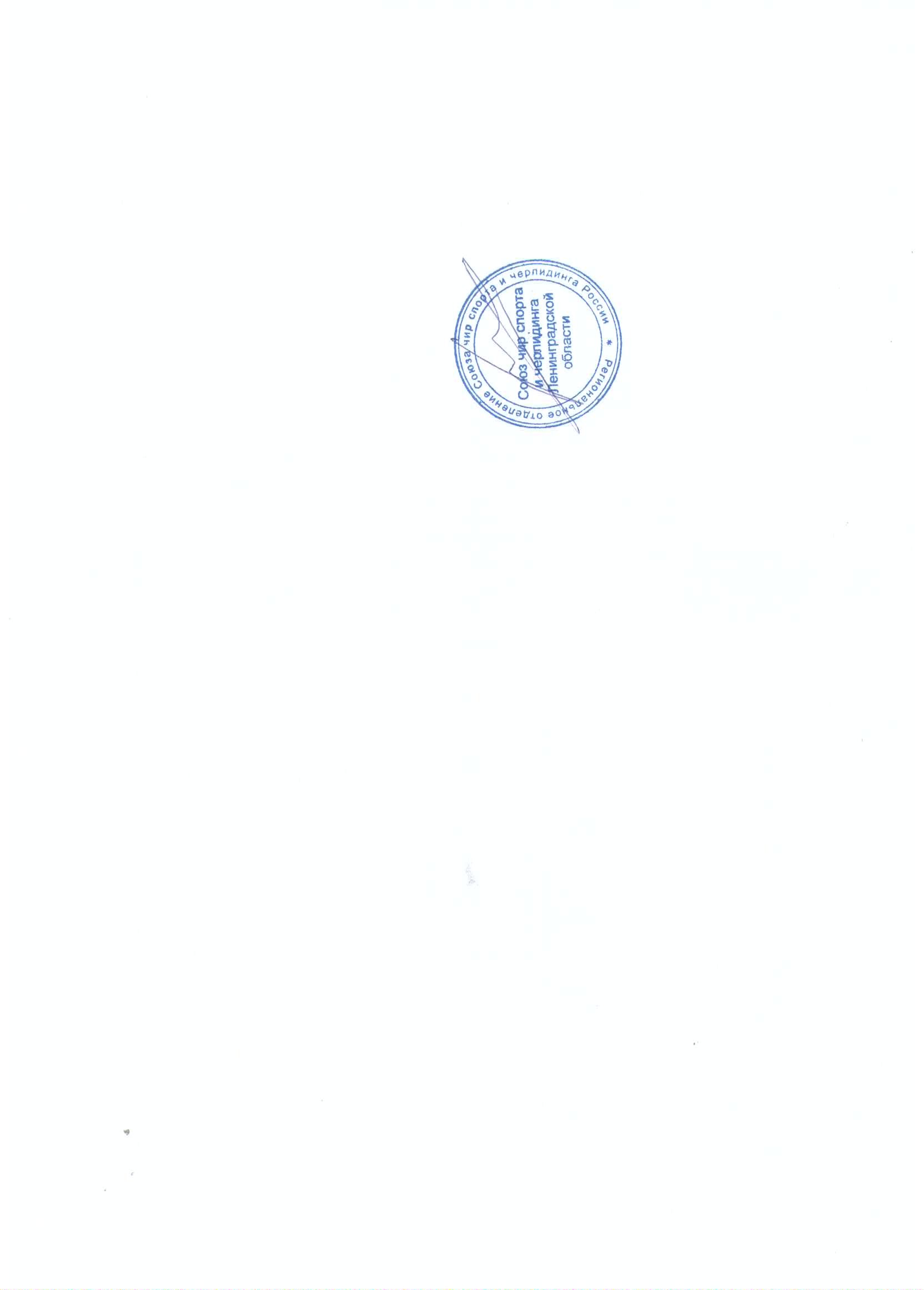 Главный судья, судья Всероссийской категории 			Тихонов Р. Г.№Школа/командаРезультатместоКатегория 1-5 класс группа направление перфоманс (артистические дисциплины)Категория 1-5 класс группа направление перфоманс (артистические дисциплины)Категория 1-5 класс группа направление перфоманс (артистические дисциплины)Категория 1-5 класс группа направление перфоманс (артистические дисциплины)1МОУ «Бугровская СОШ» 5272Творцы 1 МОБУ «Бугровский ЦО №2»5553Творцы 2 МОБУ «Бугровский ЦО №2»5734Творцы 3 МОБУ «Бугровский ЦО №2»5645МОУ «Кузьмоловская СОШ №1» 5826МОУ «Новое Девяткинская СОШ» 58.517МОУ «Осельковская СОШ»5468МОБУ «Сертоловская СОШ №1»3099МОУ «Лицей №1» г.Всеволожск508Категория 6-11 класс группа направление перфоманс (артистические дисциплины)Категория 6-11 класс группа направление перфоманс (артистические дисциплины)Категория 6-11 класс группа направление перфоманс (артистические дисциплины)Категория 6-11 класс группа направление перфоманс (артистические дисциплины)1МОБУ «СОШ «Кудровский ЦО №1»60 1Категория 1-5 класс двойки направления перфоманс (артистические дисциплины)Категория 1-5 класс двойки направления перфоманс (артистические дисциплины)Категория 1-5 класс двойки направления перфоманс (артистические дисциплины)Категория 1-5 класс двойки направления перфоманс (артистические дисциплины)1МОУ «Кузьмоловская СОШ №1» 6512МОУ «Осельковская СОШ».542Категория 6-11 класс двойки направление перфоманс (артистические дисциплины)Категория 6-11 класс двойки направление перфоманс (артистические дисциплины)Категория 6-11 класс двойки направление перфоманс (артистические дисциплины)Категория 6-11 класс двойки направление перфоманс (артистические дисциплины)1 МОБУ «СОШ Всеволожский ЦО»65222 МОУ Осельковская СОШ»5633МОБУ «СОШ Всеволожский ЦО»671Категория 6-11 класс направление чирлидинг (акробатические дисциплины)Категория 6-11 класс направление чирлидинг (акробатические дисциплины)Категория 6-11 класс направление чирлидинг (акробатические дисциплины)Категория 6-11 класс направление чирлидинг (акробатические дисциплины)1МОБУ «СОШ «ЦО «Кудрово» 601